J Í D E L N Í Č E K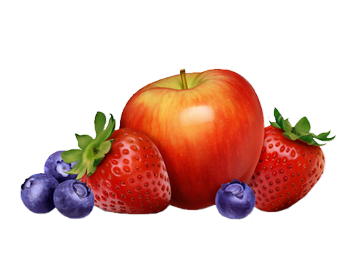 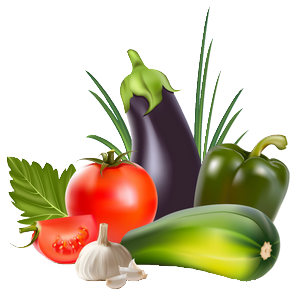 Od 28. 6. do 2. 7. 2021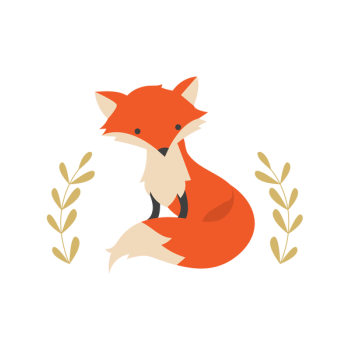 Alergeny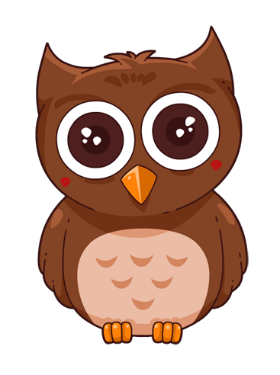 pondělí přesnídávkaRohlík, farmářské máslo, kakao, hruška1a,7polévkaZeleninová s játrovou rýží3obědŠpecle se špenátem a paprikou, salátek z červené řepy, čaj1asvačinaKukuřičné lupínky, mléko, jablko7úterý přesnídávkaSlunečnicový chléb, pomazánka z pečené ryby, paprika, švédský čaj1a, 7,4polévkaZeleninová s vaječnou jíškou1a, 3obědHovězí maso na houbách, zeleninová rýže, moštsvačinaMíchaný jogurt s medem a skořicí, broskev, mléko 7středa přesnídávkaCereální bageta, sýrová pomazánka, cherry rajče, mléko1a,7polévkaBramboračka9obědDomácí pizza se šunkou a sýrem, minerálka1a, 7svačinaŽitný chléb, žervé, kedlubna, mléko 7,1bčtvrtek přesnídávkaKřehký chléb, míchaná vajíčka, okurka, čaj1a,3polévkaŽampionová s krutonky 1aobědRyba v křupavém obalu, bramborová kaše, zeleninový míchaný salátek, mošt4svačinaJablko s mrkví, čaj7pátek přesnídávkaSelský rohlík, šunková pěna, ředkev, mléko1a,7polévkaKmínová s vejci3obědKachní prsa, bramborový špalíček, dušené červené zelí, čaj3,1asvačinaJogurt, cereálie, mléko, ovoce1a, 7Obiloviny1/a pšenice8.    OřechyKorýši1/b žito9.    CelerVejce1/c ječmen10.  HořčiceRyby1/d oves11.  SezamArašídy1/e špalda12.  SiřičitanySója1/f kamut13.  Vlčí bobMléko14.  Měkkýši